ОТЗЫВнаучного руководителя о выпускной квалификационной работе обучающегося СПбГУУШАНОВОЙ Анастасии Вячеславовныпо теме Русская тема в драматургии А. Камю Выпускная квалификационная работа Ушановой А.В. осуществлена в рамках международной образовательной программы магистратуры по модели двух дипломов Санкт-Петербургского государственного университета и университета Сорбонна. Содержание ВКР Ушановой А.В. соответствует заявленной в названии теме и полностью ее раскрывает. Задачи исследования и структура четко определены и обоснованы. Несмотря на то, что влияние русской литературы и, прежде всего, Ф.М. Достоевского на творчество А.Камю было основательно изучено, две рассматриваемые пьесы никогда не становились предметом пристального анализа вместе и в предложенном автором ВКР  ракурсе – русская тема. Теоретическая и практическая сторона исследования убедительны и основательны. Критическая литература использована продуктивно. Следует особо отметить обращение  к тем русскоязычным (переведенным на французский язык или нет) документальным текстам, которые позволяют установить биографические и исторические параллели между фактом и вымыслом и которые прежде не попадали в сферу анализа специалистов. Проделанное исследование дает основательное представление о фактуальной основе обеих пьес, о прототипах героев. Анализ двух произведений проясняет интерес А.Камю к русской тематике и позволяет лучше понять его философские взгляды. Несмотря на то, что  теоретические эссе  и дневники Камю привлекают внимание автора работы, думается, их можно было бы использовать более широко и продуктивно при анализе самих пьес. Также можно было бы обратить больше внимания на то, как происходит фикционализация исторического и биографического материала и с чем связаны произведенные автором изменения. Заключение скорее резюмирует проделанное исследование, нежели синтезирует и приходит к общему выводу о русской тематике в театре А.Камю. Ушанова А.В. работала на протяжении двух лет с большой увлеченностью, старательностью и ответственностью. ВКР Ушановой А.В. заслуживает положительной оценки. «8» июня 2022    г.                       Алташина Вероника Дмитриевна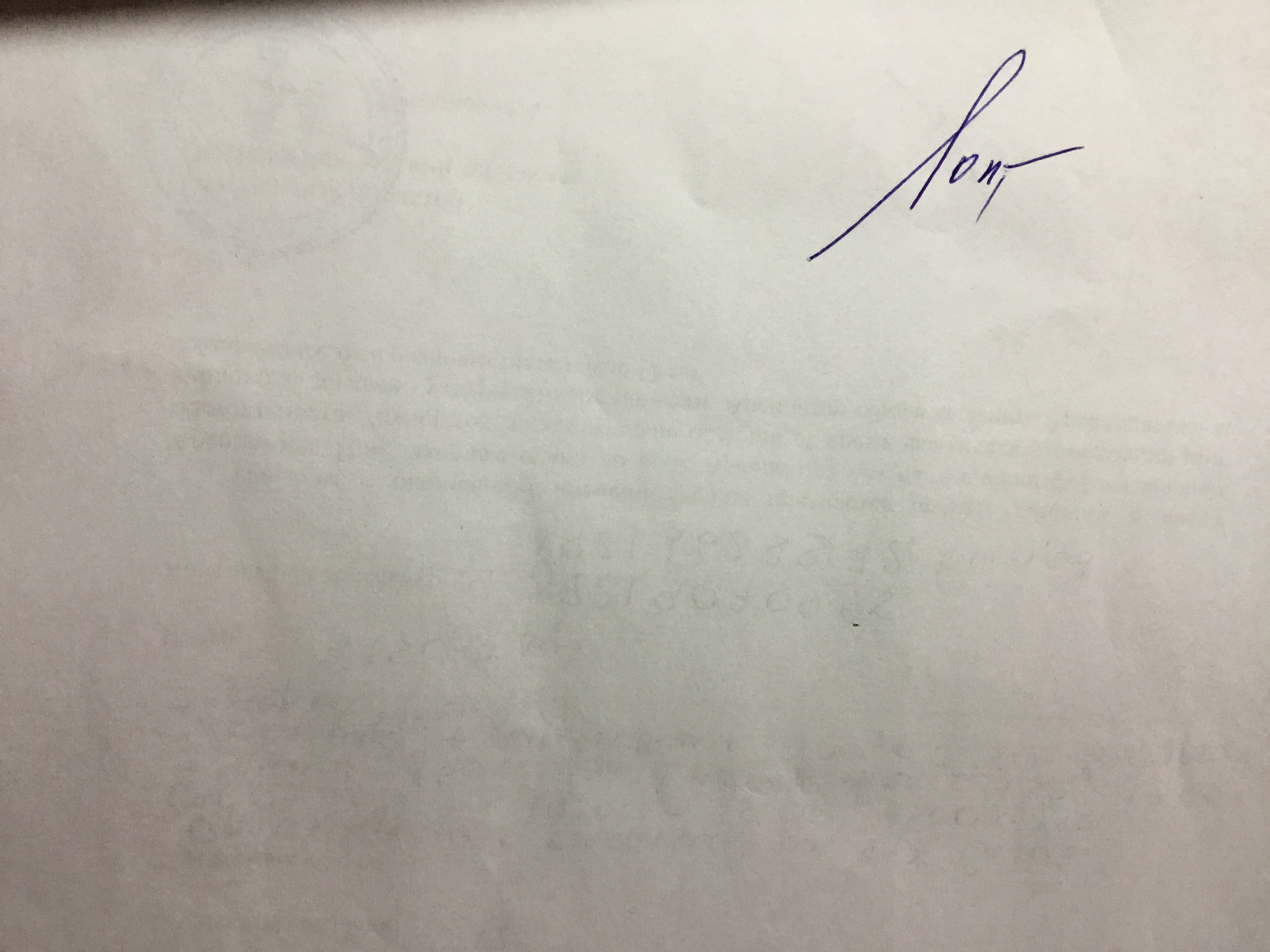                                                            Подпись                                                       ФИО